the test is ThursdayWhat is the % by mass of oxygen in Mg(NO3)2 ?What is the empirical formula of a carbon-oxygen compound, given that a 95.2 g sample of the compound contains 40.8 g of carbon and the rest oxygen? A sample of iron oxide was found to contain 1.116 g of iron and 0.480 g of oxygen. Its molar mass is roughly 5 x as great as that of oxygen gas.  Find the empirical formula and the molecular formula of this compound.What is the molecular mass of Fe2(CO3)3.Last new thing for this unit: Using Empirical formula to find actual Molecular FormulaCλeMis+ry: http://genest.weebly.com     Stop in for help every day at lunch and Tues &Thurs after school!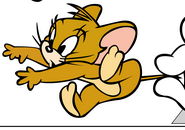 Name_____________Period_____________Given info: A colorless, poisonous, sweet-tasting clear liquid has 18.015g C, 4.545g H, and 24.00 g O. It’s molecular weight is 62 g/mole.Find the empirical formulaFind the empirical formulaFind what the mass would be for a mole of this empirical formula.Find what the mass would be for a mole of this empirical formula.Now randomly choose a few integers and multiply your empirical mass by them.Write the molecular formula here _____________substance AC2H4C10H40The first column shows ( molecular / empirical) formulas.The second column shows ( molecular / empirical) formulas.substance BC2H2C10H10The first column shows ( molecular / empirical) formulas.The second column shows ( molecular / empirical) formulas.substance CC3H4OC3H4OThe first column shows ( molecular / empirical) formulas.The second column shows ( molecular / empirical) formulas.Given info: You buy a used car and in the trunk find an Tupperware tub with a substance.  When analyzed it has6.93g of oxygen and 0.43 g of hydrogen.  If the molar mass of the compound is 34.0 g/mole, what is the molecular formula?Find the empirical formulaFind the empirical formulaFind what the mass would be for a mole of this empirical formula. Find what the mass would be for a mole of this empirical formula. Now randomly choose a few integers and multiply your empirical mass by them.Write the molecular formula here _____________Key to understanding the cartoons on this sheet:Key to understanding the cartoons on this sheet:Key to understanding the cartoons on this sheet:Key to understanding the cartoons on this sheet:Key to understanding the cartoons on this sheet:Key to understanding the cartoons on this sheet:1 chlorine atom1 chlorine atom1 hydrogen atom1 oxygen atom1 nitrogen atom1 carbon atom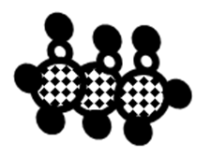 Calculate the molecular mass of the molecule shown at the left.Calculate the molecular mass of the molecule shown at the left.Calculate the molecular mass of the molecule shown at the left.Calculate the molecular mass of the molecule shown at the left.Calculate the molecular mass of the molecule shown at the left.